AP STATS: MC REVIEW FOR THE CHAPTER 12 TEST (Sig Tests in Practice)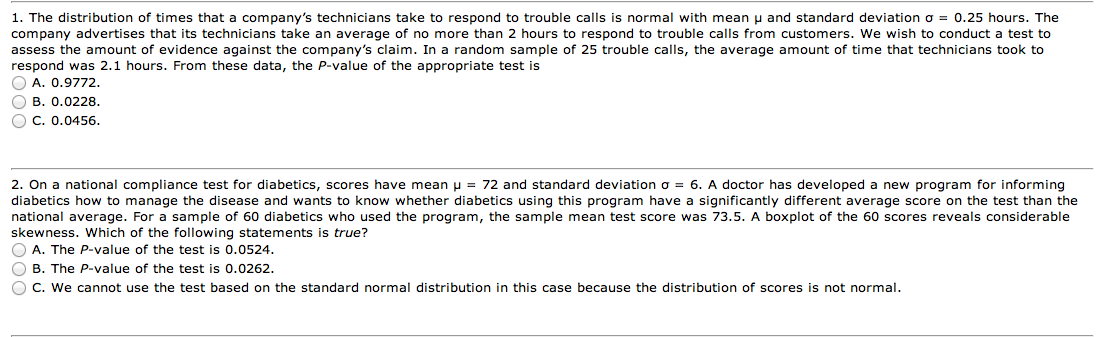 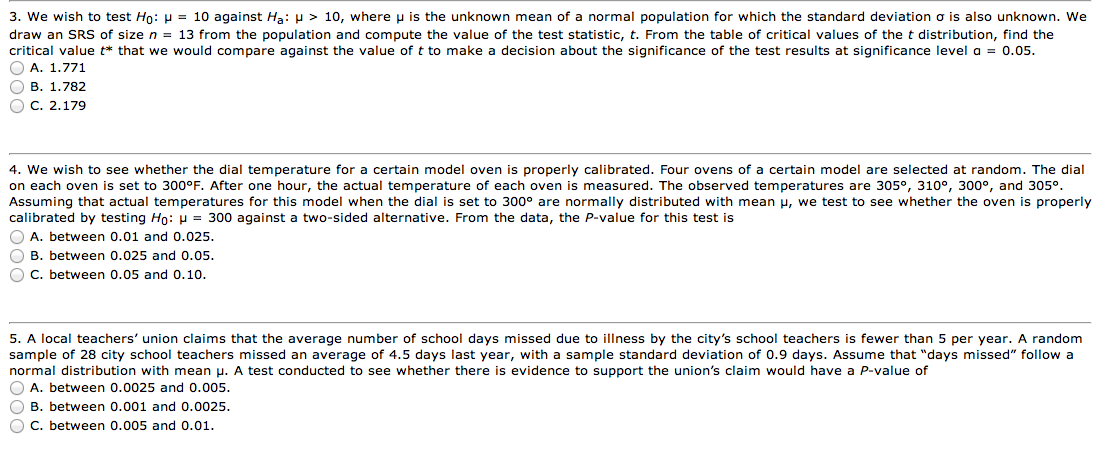 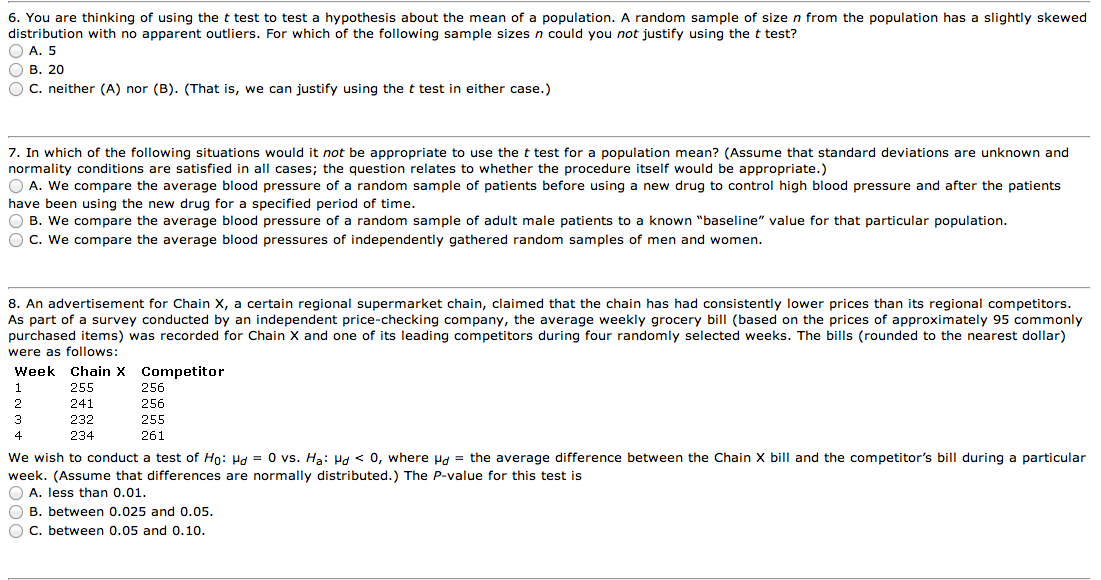 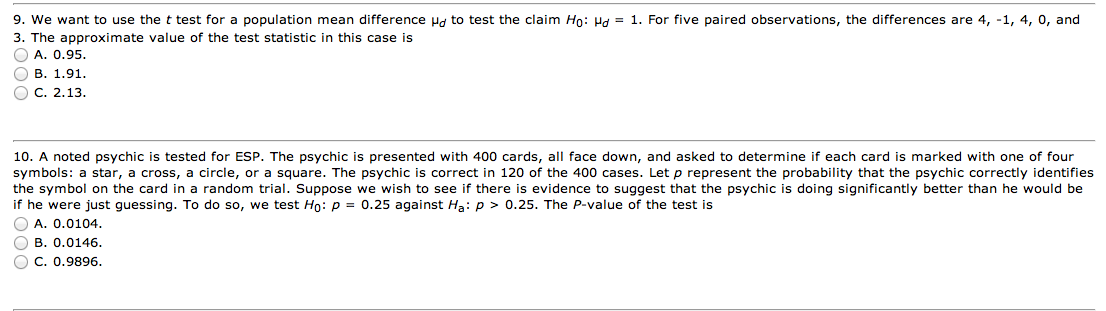 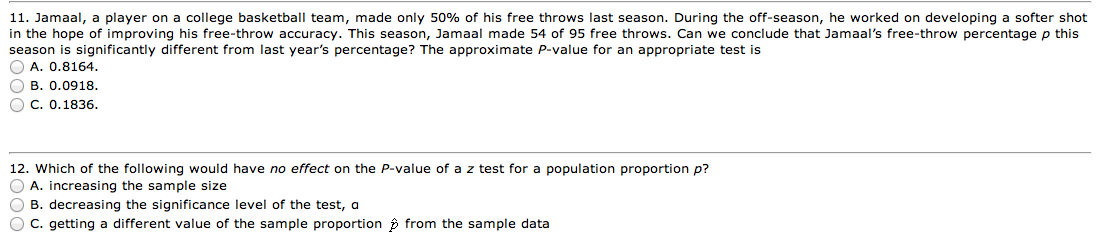 